
АДМИНИСТРАЦИЯ КРАСНОСЕЛЬКУПСКОГО РАЙОНА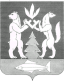 ПОСТАНОВЛЕНИЕ«18» декабря 2023 г.                                                                          № 460-Пс. КрасноселькупОб утверждении порядка взаимодействия структурных подразделений Администрации Красноселькупского района при осуществлении сноса самовольных построек или приведения  их в соответствие с установленными требованиями на территории муниципального округа Красноселькупский районВ целях предотвращения и пресечения самовольного строительства на территории муниципального округа Красноселькупский район Ямало-Ненецкого автономного округа, принятия мер по сносу самовольных построек, в соответствии с Градостроительным кодексом Российской Федерации, Гражданским кодексом Российской Федерации, Земельным кодексом Российской Федерации, Федеральным законом от 06.10.2003 № 131-ФЗ «Об общих принципах организации местного самоуправления в Российской Федерации», руководствуясь Уставом муниципального округа Красноселькупский район Ямало-Ненецкого автономного округа, Администрация Красноселькупского района постановляет:Утвердить:1.1. Порядок взаимодействия структурных подразделений Администрации Красноселькупского района при осуществлении сноса самовольных построек или приведения  их в соответствие с установленными требованиями на территории муниципального округа Красноселькупский район согласно приложению № 1 к настоящему постановлению;1.2. состав комиссии взаимодействия структурных подразделений Администрации Красноселькупского района при осуществлении сноса самовольных построек или приведения  их в соответствие с установленными требованиями на территории муниципального округа Красноселькупский район согласно приложению № 2 к настоящему постановлению.2. Опубликовать настоящее постановление в газете «Северный край» и разместить на официальном сайте муниципального округа Красноселькупский район Ямало-Ненецкого автономного округа.3. Контроль за исполнением настоящего постановления возложить на первого заместителя Главы Администрации Красноселькупского района.Первый заместительГлавы АдминистрацииКрасноселькупского района	                 	                             М.М. ИмановПриложение № 1УТВЕРЖДЕНпостановлением Администрации     Красноселькупского районаот «18» декабря 2023 г. № 460-ППОРЯДОКвзаимодействия структурных подразделений Администрации Красноселькупского района при осуществлении сноса самовольных построек или приведения  их в соответствие с установленными требованиями на территории муниципального округа Красноселькупский районI. Общие положения	1.1. Настоящий Порядок взаимодействия структурных подразделений Администрации Красноселькупского района при осуществлении сноса самовольных построек или приведения  их в соответствие с установленными требованиями на территории муниципального округа Красноселькупский район определяет порядок взаимодействия структурных подразделений Администрации Красноселькупского района, состав лиц, участвующих в подготовке и реализации решения о сносе самовольной постройки либо решения о сносе самовольной постройки или ее приведении в соответствие с установленными требованиями, порядок исполнения решений о сносе самовольной постройки или ее приведения в соответствие с установленными требованиями, а также в подготовке и направлении уведомления о том, что наличие признаков самовольной постройки не усматривается (далее – Порядок, муниципальный округ).1.2. Действие настоящего Порядка не распространяется на:объекты недвижимого имущества, право собственности на которые признано судом либо в отношении которого ранее судом принято решение об отказе в удовлетворении исковых требований о сносе самовольной постройки;объекты индивидуального жилищного строительства, построенные на земельных участках, предназначенных для индивидуального жилищного строительства или расположенных в границах населенного пункта и предназначенных для ведения личного подсобного хозяйства, и в отношении жилых домов и жилых строений, созданных соответственно на дачных и садовых земельных участках, при наличии одновременно следующих условий:а) права на эти объекты, жилые дома, жилые строения зарегистрированы до 01.09.2018;б) параметры этих объектов, жилых домов, жилых строений соответствуют предельным параметрам разрешенного строительства, реконструкции объектов капитального строительства, установленным правилами землепользования и застройки муниципального округа, и (или) предельным параметрам таких объектов, жилых домов, жилых строений, установленным федеральным законом;в) эти объекты, жилые дома, жилые строения расположены на земельных участках, принадлежащих на праве собственности или на ином законном основании собственникам этих объектов, жилых домов, жилых строений;3) объекты индивидуального жилищного строительства, построенные на земельных участках, предназначенных для индивидуального жилищного строительства или расположенных в границах населенного пункта и предназначенных для ведения личного подсобного хозяйства, жилые дома и жилые строения, созданные соответственно на дачных и садовых земельных участках, в случае перехода прав на них после 1 сентября 2018 года.1.3. Решение о сносе самовольной постройки либо решение о сносе самовольной постройки или ее приведении в соответствие с установленными требованиями может быть принято только судом в отношении следующих объектов и случаев:объекты недвижимого имущества, право собственности на которые зарегистрировано в Едином государственном реестре недвижимости;многоквартирные дома, жилые дома или садовые дома;жилые дома или жилые строения, созданные соответственно на дачном или садовом земельных участках до 1 января 2019 года;самовольные постройки, относящиеся в соответствии с действующим законодательством к имуществу религиозного назначения, а также предназначенные для обслуживания имущества религиозного назначения и (или) образующие с ним единый монастырский, храмовый или иной культовый комплекс;случаи, когда отсутствуют правоустанавливающие документы на земельный участок, на котором созданы здание, сооружение или другое строение, до дня вступления в силу Земельного кодекса Российской Федерации;случаи, когда отсутствует разрешение на строительство на здание, сооружение или другое строение, созданные до 14 мая 1998 года.	II. Рассмотрение уведомлений о выявлении самовольных построек и принятие решений, предусмотренных частью 2 статьи 55.32 Градостроительного кодекса Российской Федерации2.1. Основанием для принятия решения о сносе самовольной постройки либо решения о сносе самовольной постройки или ее приведении в соответствие с установленными требованиями на территории муниципального округа является поступление в Администрацию Красноселькупского района от органов, учреждений и должностных лиц, указанных в части 2 статьи 55.32 Градостроительного кодекса Российской Федерации, уведомления о выявлении самовольной постройки (далее - Уведомление) по форме, утвержденной приказом Министерства строительства и жилищно-коммунального хозяйства Российской Федерации от 03.05.2023 № 321/пр, и документов, подтверждающих наличие признаков самовольной постройки.2.2. Структурным подразделением Администрации Красноселькупского района, уполномоченным на рассмотрение поступающих Уведомлений, подготовку проектов правовых актов (далее - уполномоченный орган), является отдел архитектуры и градостроительства Администрации Красноселькупского района.2.3. Уведомления, поступившие в уполномоченный орган, подлежат рассмотрению комиссией взаимодействия структурных подразделений Администрации Красноселькупского района при осуществлении сноса самовольных построек или приведения  их в соответствие с установленными требованиями на территории муниципального округа Красноселькупский район, создаваемой правовым актом уполномоченного органа (далее - Комиссия). Состав Комиссии утверждается постановлением Администрации Красноселькупского района.Заседания Комиссии правомочны, если в них принимает участие более половины состава. Решения Комиссии принимаются путем открытого голосования простым большинством голосов от числа присутствующих на заседании. Каждый член Комиссии обладает правом одного голоса. При равенстве голосов принятым считается решение, за которое проголосовал председательствующий на заседании.В случае отсутствия членов Комиссии в работе Комиссии принимают участие лица, замещающие их по должности по основному месту работы. В отсутствии председателя Комиссии его обязанности исполняет заместитель председателя Комиссии.Решения Комиссии оформляются протоколом, подписываются секретарем Комиссии и утверждаются председателем Комиссии. Протоколы Комиссии хранятся в уполномоченном органе.2.4. В рамках подготовки необходимых для рассмотрения Комиссии документов по представленному в уполномоченный орган Уведомлению и прилагаемых к нему документов специалист уполномоченного органа (далее - уполномоченный специалист), ответственный за их прием, направляет запросы, а также собирает и обобщает необходимые для рассмотрения Комиссией документы и информацию, в том числе по каналам межведомственного взаимодействия.2.5. Комиссия рассматривает представленные материалы и устанавливает наличие оснований для принятия решения о сносе самовольной постройки, решения о сносе самовольной постройки или ее приведении в соответствие с установленными требованиями, либо об отсутствии таких оснований в срок не позднее 10 рабочих дней со дня поступления Уведомления в уполномоченный орган. По результатам рассмотрения поступивших материалов в отношении самовольной постройки  составляется протокол заседания Комиссии.2.6. В случае наличия оснований, предусмотренных подпунктами 1 и 2 пункта 4 статьи 222 Гражданского кодекса Российской Федерации, Комиссия принимает решение о сносе самовольной постройки, решение о сносе самовольной постройки или ее приведении в соответствие с установленными требованиями.2.7. Решение, предусмотренное пунктом 2.6 настоящего раздела, принимается уполномоченным органом в течение 10 рабочих дней с момента вынесения решения Комиссии в форме правового акта уполномоченного органа с учетом заключения Комиссии, отраженного в протоколе заседания Комиссии.2.8. Подготовку проекта правового акта о сносе самовольной постройки либо о сносе или ее приведении в соответствие с установленными требованиями и согласование обеспечивает специалист уполномоченного органа.Проект правового акта уполномоченного органа о сносе самовольной постройки либо о сносе или ее приведении в соответствие с установленными требованиями должен содержать:1) местонахождение (адресный ориентир) самовольной постройки, сведения о земельном участке;2) описание самовольной постройки;3) сведения о лице, которое создало или возвело самовольную постройку, а при отсутствии сведений о таком лице - сведения о правообладателе земельного участка, на котором создана или возведена самовольная постройка, при наличии соответствующих сведений;4) срок, в течение которого лицо, указанное в подпункте 3 настоящего пункта, обязано осуществить снос самовольной постройки в случае, если принято решение о сносе самовольной постройки;5) срок для сноса самовольной постройки устанавливается с учетом характера самовольной постройки, но не может составлять менее чем три месяца и более чем двенадцать месяцев;6) срок, в течение которого лицо, указанное в подпункте 3 настоящего пункта, обязано привести самовольную постройку в соответствие с установленными требованиями в случае, если принято решение о сносе самовольной постройки или ее приведении в соответствие с установленными требованиями.Срок для приведения самовольной постройки в соответствие с установленными требованиями устанавливается с учетом характера самовольной постройки, но не может составлять менее чем шесть месяцев и более чем три года.Правовой акт уполномоченного органа о сносе самовольной постройки либо о сносе или ее приведении в соответствие с установленными требованиями принимается в срок, не превышающий двадцати рабочих дней со дня получения Уведомления.2.9. В случае если оснований, предусмотренных подпунктами 1 и 2 пункта 4 статьи 222 Гражданского кодекса Российской Федерации, не установлено, уполномоченный орган решает вопрос об обращении в суд с иском о сносе самовольной постройки или ее приведении в соответствие с установленными требованиями.2.10. В случае если исходя из представленных документов указанный в поступившем Уведомлении объект не обладает признаками самовольной постройки, уполномоченным сотрудником обеспечивается подготовка проекта уведомления о том, что наличие признаков самовольной постройки не усматривается. После подписания и прохождения процедуры регистрации данное уведомление направляется с использованием единой системы межведомственного электронного взаимодействия и подключаемых к ней региональных систем межведомственного электронного взаимодействия в орган, учреждение и должностному лицу, от которых поступило Уведомление.2.11. Со дня поступления Уведомления не допускается:2.11.1. внесение в Правила землепользования и застройки муниципального округа Красноселькупский район изменений, предусматривающих установление применительно к территориальной зоне, в границах которой расположена такая постройка, вида разрешенного использования земельных участков и объектов капитального строительства, предельных параметров разрешенного строительства, реконструкции объектов капитального строительства, которым соответствуют вид разрешенного использования и параметры такой постройки;2.11.2. предоставление разрешения на условно разрешенный вид использования в отношении земельного участка, на котором расположена самовольная постройка, или в отношении такой постройки;2.11.3. предоставление разрешения на отклонение от предельных параметров разрешенного строительства, реконструкции объектов капитального строительства в отношении земельного участка, на котором расположена самовольная постройка.2.12. Запрет на совершение действий, указанных в пункте 2.11 настоящего раздела, сохраняется до осуществления сноса самовольной постройки или приведения ее в соответствие с установленными требованиями, за исключением случаев, если по результатам рассмотрения данного уведомления принято решение о том, что наличие признаков самовольной постройки не усматривается либо вступило в законную силу решение суда об отказе в удовлетворении исковых требований о сносе самовольной постройки или ее приведении в соответствие с установленными требованиями.III. Исполнение решений, предусмотренных частью 2 статьи 55.32 Градостроительного кодекса Российской Федерации3.1. В течение семи рабочих дней со дня принятия правового акта, указанного в пункте 2.5 настоящего Порядка, уполномоченный специалист направляет заказным письмом с уведомлением копию соответствующего правового акта лицу, осуществившему самовольную постройку, или вручает ему (его представителю) копию правового акта лично под подпись в получении,  а при отсутствии сведений о таком лице - правообладателю земельного участка, на котором создана или возведена самовольная постройка.3.2. В случае если лица, указанные в пункте 3.1 настоящего раздела, не были выявлены, в проекте правового акта о сносе самовольной постройки либо о сносе или ее приведении в соответствие с установленными требованиями указывается на необходимость: опубликования в газете «Северный край» сообщения о планируемых сносе самовольной постройки или ее приведении в соответствие с установленными требованиями; размещения на официальном сайте муниципального округа Красноселькупский район Ямало-Ненецкого автономного округа сообщения о планируемом сносе самовольной постройки или ее приведении в соответствие с установленными требованиями; размещения на информационном щите в границах земельного участка, на котором создана или возведена самовольная постройка, сообщения о планируемых сносе самовольной постройки или ее приведении в соответствие с установленными требованиями.3.3. В случае если указанными в пункте 3.1 настоящего раздела лицами в установленные сроки не выполнены обязанности, предусмотренные правовым актом, уполномоченный орган совершает одно из следующих действий:3.3.1. направляет в течение семи рабочих дней со дня истечения сроков, установленных нормативно-правовым актом, указанным в 2.5 настоящего Порядка управлению муниципальным имуществом Администрации Красноселькупского района, уполномоченному на предоставление земельных участков, находящихся в муниципальной собственности или на земельных участках, государственная собственность на которые не разграничена, при условии, что самовольная постройка создана или возведена на земельных участках, находящихся в  муниципальной собственности или на земельных участках, государственная собственность на которые не разграничена для выполнения соответствующих обязанностей;3.3.2. направляет в контрольно - правовое управление Администрации Красноселькупского района уведомление об обращении в течение шести месяцев со дня истечения сроков, предусмотренных правовым актом, указанным в 2.5 настоящего Порядка, для выполнения соответствующих обязанностей, в суд с требованием об изъятии земельного участка и о его продаже с публичных торгов при условии, что самовольная постройка создана или возведена на земельном участке, находящемся в частной собственности, за исключением случая, когда самовольная постройка создана или возведена на неделимом земельном участке, на котором также расположены объекты капитального строительства, не являющиеся самовольными постройками;3.3.3. направляет в контрольно – правовое управление Администрации Красноселькупского района уведомление об обращении в течение шести месяцев со дня истечения сроков, предусмотренных правовым актом, указанным в пункте 2.5 настоящего Порядка, для выполнения соответствующих обязанностей, в суд с требованием об изъятии земельного участка и о его передаче в муниципальную собственность при условии, что самовольная постройка создана или возведена на земельном участке, находящемся в частной собственности, и такой земельный участок расположен в границах территории общего пользования, за исключением случая, когда самовольная постройка создана или возведена на неделимом земельном участке, на котором также расположены объекты капитального строительства, не являющиеся самовольными постройками;3.3.4. уведомляет управление муниципальным имуществом Администрации Красноселькупского района о вступившем в силу судебного акта и принятом им решении, для организации публичных торгов или приеме в муниципальную собственность земельного участка и объекта самовольного строительства.3.4. Информация о результатах публичных торгов для случая, определенного подпунктом 3.3.2 пункта 3.3 настоящего раздела, направляется Управлением муниципальным имуществом Администрации Красноселькупского района в уполномоченный орган.3.5. Снос самовольной постройки осуществляется территориальным органом (структурным подразделением) Администрации Красноселькупского района на соответствующих территориях (в населенных пунктах) в следующих случаях:3.5.1. в течение двух месяцев со дня размещения на официальном сайте муниципального округа Красноселькупский район сообщения о планируемом сносе самовольной постройки или ее приведении в соответствие с установленными требованиями не были выявлены лица, указанные в пункте 3.1 настоящего раздела;3.5.2. в течение шести месяцев со дня истечения срока, установленного решением суда или в правовом акте о сносе самовольной постройки либо решением суда или в правовом акте о сносе самовольной постройки или ее приведении в соответствие с установленными требованиями, лица, указанные в пункте 3.1 настоящего раздела, не выполнили соответствующие обязанности, предусмотренные правовым актом, указанным в пункте 2.5 настоящего Порядка, и земельный участок, на котором создана или возведена самовольная постройка, не предоставлен иному лицу в пользование и (или) владение либо по результатам публичных торгов не приобретен иным лицом;3.5.3. в срок, установленный решением суда или в правовом акте о сносе самовольной постройки либо решением суда или в правовом акте о сносе самовольной постройки или ее приведении в соответствие с установленными требованиями, лицами, указанными в пункте 3.1 настоящего раздела, не выполнены соответствующие обязанности, предусмотренные правовым актом, указанным в пункте 2.5 настоящего Порядка, при условии, что самовольная постройка создана или возведена на неделимом земельном участке, на котором также расположены объекты капитального строительства, не являющиеся самовольными постройками.3.6. В течение двух месяцев со дня истечения сроков, указанных в пункте 3.5 настоящего раздела, уполномоченный орган обеспечивает принятие правового акта об осуществлении сноса самовольной постройки или ее приведении в соответствие с установленными требованиями с указанием сроков таких сноса, приведения в соответствие с установленными требованиями.Решение об осуществлении сноса самовольной постройки или ее приведении в соответствие с установленными требованиями в рамках части 9 статьи 55.32 Градостроительного кодекса Российской Федерации принимается в форме правового акта уполномоченного органа, копия которого для села Красноселькуп направляется для организации его исполнения в Управление жизнеобеспечения села Красноселькуп Администрации Красноселькупского района, для села Толька и села Ратта организация исполнения правового акта осуществляется соответствующим территориальным органом (структурным подразделением) Администрации Красноселькупского района.3.7. В случаях, предусмотренных пунктом 3.5 настоящего раздела, территориальный орган (структурное подразделение) Администрации Красноселькупского района, Управление жизнеобеспечения села Красноселькуп Администрации Красноселькупского района вправе требовать возмещения расходов на выполнение работ по сносу самовольной постройки или ее приведению в соответствие с установленными требованиями от лиц, указанных в пункте 3.1 настоящего раздела, за исключением случая, если в соответствии с федеральным законом орган местного самоуправления имеет право на возмещение за счет расходов местного бюджета на выполнение работ по сносу самовольной постройки или ее приведению в соответствие с установленными требованиями.Приложение № 2УТВЕРЖДЕНпостановлением Администрации     	Красноселькупского районаот «18» декабря 2023 г. № 460-ПСОСТАВкомиссии взаимодействия структурных подразделений Администрации Красноселькупского района при осуществлении сноса самовольных построек или приведения  их в соответствие с установленными требованиями на территории муниципального округа Красноселькупский районПервый заместитель Главы Администрации Красноселькупского района (председатель Комиссии)	начальник отдела архитектуры и градостроительства (заместитель председателя Комиссии)главный специалист отдела архитектуры и градостроительства Администрации Красноселькупского района (секретарь Комиссии)Члены Комиссии:начальник управления муниципальным имуществом Администрации Красноселькупского районадиректор МКУ «Комитет по управлению капитальным строительством»начальник управления жизнеобеспечения села Красноселькуп Администрации Красноселькупского районаначальник управления ЖКХ, транспорта и связи Администрации Красноселькупского районаначальник Контрольно-правового управления Администрации Красноселькупского районаглава администрации с. Толька (по согласованию)глава администрации с. Ратта (по согласованию)